ФАНО РОССИИФЕДЕРАЛЬНОЕ ГОСУДАРСТВЕННОЕ БЮДЖЕТНОЕ УЧРЕЖДЕНИЕ НАУКИГЕОЛОГИЧЕСКИЙ ИНСТИТУТСИБИРСКОГО ОТДЕЛЕНИЯ РОССИЙСКОЙ АКАДЕМИИ НАУКПОРТФОЛИО АСПИРАНТА Замбалов Владимир Петрович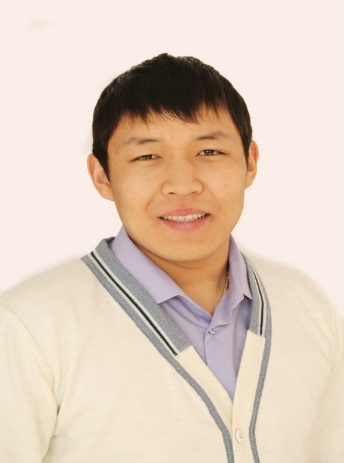 Направление подготовки: 05.06.01 Науки о земле. Специальность: 25.00.04 Петрология, вулканология.Курс: 3. Научный руководитель: д.г.-м.н. А.А. Цыганков.Лаборатория: Лаборатория петрологии.Тема научного исследования: Гранитоиды Северо-Байкальской складчатой области: геохронология, состав и условия образования.Дата и место рождения: 05.05.1992 г.р., с. Нукуты Нукутского района Иркутской области.Образование: 2014 г. Специалитет Бурятского Государственного Университета по специальности «Геология», квалификация «Геолог». Зачислен в очную аспирантуру на бюджетной основе: Приказ «№ 234 л/с от 19.09.2014 г.Место работы, занимаемая должность: Воинская обязанность: военнообязанный, приписное удостоверение.Личные качества: ответственность, умение работать в коллективе, вежливость, коммуникабельность.Результаты освоения ООП: экзамены и зачеты базовой и вариативной частей: История и философия науки, Английский язык, Педагогика и психология в высшей школе. реферат по курсу «История и философия науки»: на тему «Итоги Первой и Второй Камчатских экспедиции» на 27 стр. с отзывом научного руководителя д.г.-м.н. А.А. Цыганкова.